В Боградском районе Хакасии завершилась регистрация кандидатов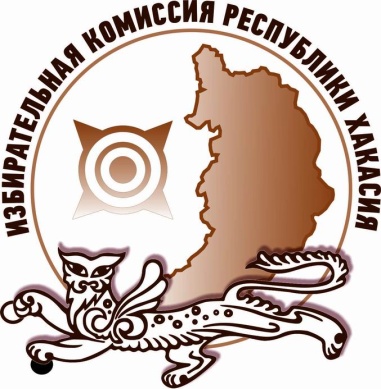 Территориальная избирательная комиссия Боградского района приняла решения о регистрации по всем выдвинутым кандидатам на выборах, назначенных на единый день голосования 13 сентября  2020 года.Всего на территории Боградского пройдет голосование по 16 избирательным кампаниям: 6 – по выборам глав муниципальных образований, 10 – по выборам депутатов представительных органов.Документы на выдвижение в территориальный избирком представили 146 кандидатов, 145 из них были зарегистрированы. Один кандидат отказался от участия в выборах по собственному желанию.В соответствии с требованиями избирательного законодательства, в течение трех дней после регистрации всех кандидатов районные муниципальные СМИ должны провести жеребьевку по распределению эфирного времени и печатной площади.Подробную информацию о ходе избирательных кампаний, назначенных на единый день голосования, можно найти на официальном сайте Избирательной комиссии Республики Хакасия в сети Интернет по адресу: http://www.khakas.vybory.izbirkom.ru/region/khakas Отдел общественных связей и информации ИК РХ23-94-37